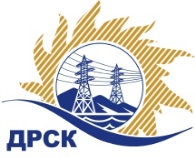 Акционерное Общество«Дальневосточная распределительная сетевая  компания»Протокол № 16/УТПиР-ВПзаседания закупочной комиссии по выбору победителя по открытому запросу предложений на право заключения договора: Оснащение быстродействующими защитами транзитов 110 кВ, филиал "АЭС" закупка № 279 раздел 2.2.1.  ГКПЗ 2017№ ЕИС – 3160444031ПРИСУТСТВОВАЛИ: члены постоянно действующей Закупочной комиссии АО «ДРСК»  2-го уровня.Форма голосования членов Закупочной комиссии: очно-заочная.ВОПРОСЫ, ВЫНОСИМЫЕ НА РАССМОТРЕНИЕ ЗАКУПОЧНОЙ КОМИССИИ: Об утверждении результатов процедуры переторжки.Об итоговой ранжировке заявок.О выборе победителя запроса предложений.РЕШИЛИ:По вопросу № 1Признать процедуру переторжки состоявшейся.Утвердить окончательные цены предложений участниковПо вопросу № 2Утвердить итоговую ранжировку заявокПо вопросу № 3Признать Победителем запроса предложений участника, занявшего первое место в итоговой ранжировке по степени предпочтительности для заказчика: Оснащение быстродействующими защитами транзитов 110 кВ, филиал "АЭС" участника, занявшего первое место по степени предпочтительности для заказчика: ООО «Энергостройинжиниринг» г. Благовещенск, ул. Амурская, д. 89 на условиях: стоимость предложения 1 898 472,00  руб. без учета НДС (НДС не облагается). Срок выполнения работ: с  момента заключение договора  по 30.10.2017 г. Условия оплаты: в течение 30 (тридцати) календарных дней с момента подписания актов сдачи-приемки выполненных работ обеими сторонами. Гарантийные обязательства: гарантия на своевременное и качественное выполнение работы, а также на устранение дефектов, возникших по вине Подрядчика составляет 60 мес. с момента приёмки выполненных работ. Коврижкина Е.Ю.Тел. 397208город  Благовещенск«18» января 2017 года№п/пНаименование Участника закупки и место нахожденияЦена заявки до переторжки, руб. без НДС.Цена заявки после переторжки без НДС, руб.1ООО  «Энергостройинжиниринг»г. Благовещенск, ул. Амурская, д. 89, к. 102 049 952,001 898 472,002ООО «ЭК Светотехника»г. Благовещенск, ул. Артиллерийская, д. 1162 049 952,99 1 919 160,00Место в итоговой ранжировкеНаименование и адрес участникаЦена предложения за единицу до переторжки без НДС, руб.Окончательная цена предложения за единицу без НДС, руб.1 местоООО  «Энергостройинжиниринг»г. Благовещенск, ул. Амурская, д. 89, к. 102 049 952,001 898 472,002 местоООО «ЭК Светотехника»г. Благовещенск, ул. Артиллерийская, д. 1162 049 952,99 1 919 160,00Ответственный секретарь Закупочной комиссии: Елисеева М.Г._____________________________